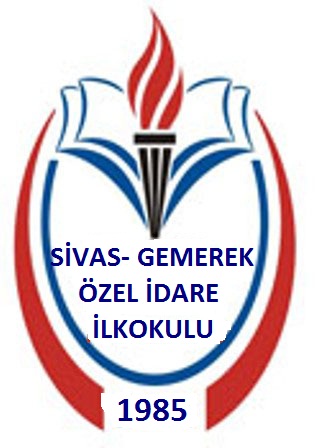 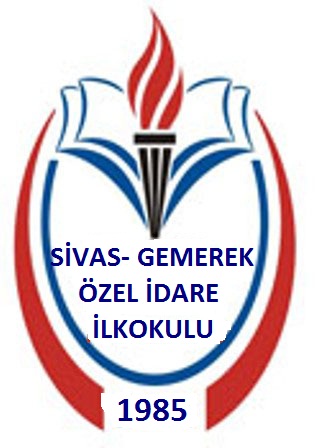 İÇİNDEKİLERKurum Kimlik Bilgileri……………………………………………………………………………………………Amaçlarımız…………………………………………………………………………………………………………Misyonumuz………………………………………………………………………………………………………..Vizyonumuz…………………………………………………………………………………………………………Kurumun Genel Özellikleri…………………………………………………………………………………….Personel Bilgileri……………………………………………………………………………………………………
6.1. Öğretmen Norm Kadro Bilgileri…………………………………………………………………………
6.2. Kurumda Çalışan Personel Sayısı………………………………………………………………………..6.3 Kurumda Çalışan Personellerin Bilgileri……………………………………………………………..Öğrenci Bilgileri……………………………………………………………………………………………………..
7.1. Şube ve Öğrenci Sayıları…………………………………………………………………………………….
7.2. Öğrencilere İlişkin Veriler…………………………………………………………………………………..7.3.Sınıflarımızdan Kareler……………………………………………………………………………………..Bina ve Arsa Bilgileri………………………………………………………………………………………………
8.1. Teknolojik Düzey………………………………………………………………………………………………..Kurullar ve Komisyonlar…………………………………………………………………………………………Kurumun Sosyal-Sportif Faaliyetleri……………………………………………………………………….Kurumun Sorunları ve Çözüm Önerileri………………………………………………………………….Tüm öğrencilerimizin başarısını arttırmak. Başarısız öğrencilerimizin başarısızlığının temel nedenlerini bulup, ortadan kaldırmaya çalışmak.Atatürk İlke ve İnkılaplarına bağlı laik, demokratik ve çağdaş değerleri benimseyen ve koruyan bireyler yetiştirmek.Türk milletine, bayrağına, vatanına hizmet eden, kişilere karşı sevgi, saygı ve güven duyguları güçlü, milli kültürümüzü çağdaş uygarlık düzeyinin üstüne çıkarma idealine sahip bireyler yetiştirmekÖğrencilerimize üzerinde yaşadığımız toprakların coğrafyasını, jeopolitik önemini, nüfusunu, ekonomisini, doğal kaynaklarını, kültürel mirasını öğretmek ve koruma bilincini kazandırmak.Öğrencilere, demokrasinin anlamını ve önemini kavratmak. Türkiye Cumhuriyetinin demokratik olduğunu ve ülkemizde Cumhuriyetin demokrasi ile bütünleştiğini belirterek, Vatan ve Cumhuriyet sevgisi telkin etmek.Haklarının bilincinde, insan haklarına saygılı, sorgulayan, yeniliklere ayak uyduran, çağdaş dünya görüşüne sahip, eleştiren, laik düşüncece sahip başarılı bireyler yetiştirmek.Anadolu topraklarında yaşamış tarih öncesi ve sonrası uygarlıkları tanımak. Türk tarihinin bilinen en eski dönemlerinden itibaren günümüze kadar kurulmuş devletler hakkında bilgilendirmek.Türkiye Cumhuriyetinin kuruluş aşamalarını, ne şartlarda Cumhuriyete ulaşıldığını, Mustafa Kemal ATATÜRK sayesinde Türk insanının çağdaş dünya düzeninde yerini aldığını kavratmak.Türkiye Cumhuriyeti Devletinin temelini oluşturan Atatürk İlke ve İnkılapları, Türkiye Cumhuriyetinin geleceği için bunların neden korunması gerektiğini kavratmak.Her ay bir değerimizi alarak, öğrencilerin o yöndeki eksikliklerinin giderilmesine çalışmak.( Hoşgörü-arkadaşlık-sevgi-saygı-vatanseverlik gibi)Biz, Özel İdare İlkokulu olarak; Atatürk ilke ve inkılâplarına bağlı, kendisine güvenen, araştıran, sorgulayan, bilimin ışığında ilerleyen nesiller yetiştirmeyi kendimize öncelik kabul ederek; Öğrencilerin bireysel farklılıklarını göz önüne alarak kendine güvenen, çevresine saygılı, dürüst, milli değerlere bağlı, özgür düşünebilen, eğitim sürecinde katılımcı, belirli bir amacı olan ve geleceğe güvenle bakan fertler olarak yetişmelerini sağlamaya çalışmakta ve bu doğrultuda planlamalarımızı yapmaktayız.Amacı olan, katılımcı, demokratik, laik, bilimsel düşünen, eleştiriye ve değişime açık, öğrenmeye istekli, çalışmalarını bir plan doğrultusunda yürütebilen, kendisiyle barışık, ailesi ve çevresiyle uyumlu, olumlu davranışlarıyla çevresine örnek olabilen, girişimci, hoşgörülü, sağlıklı, bilimsel teknolojilerin ışığında okuyan, okutan, araştıran, özgür düşünen, sorunları çözebilen, başkalarının haklarına saygılı, ülkesine karşı sorumlu, toplumsal hayatın her alanında hukukun üstünlüğüne inanan, gelişme açık, çevre bilinci yüksek, kendine güvenen, katılımcı, sorgulayan, etkili ve nitelikli insan yetiştirmek için eğitim -öğretim kalitesini sürekli yüksek tutarak hem bilimsel hem de sosyal yönden gelişmiş, yüksek ahlaki değerler kazanmış, küresel rekabete hazır bireyler yetiştiren, her öğrencinin başardığı ve olanaksızlıklarını yenmiş, örnek aranan bir eğitim kurumu olmaktır.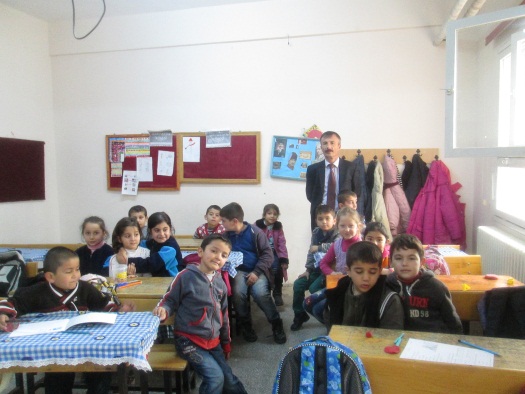 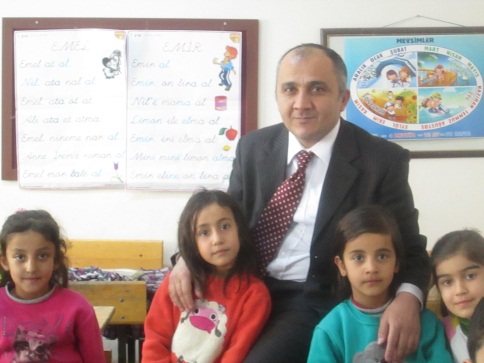 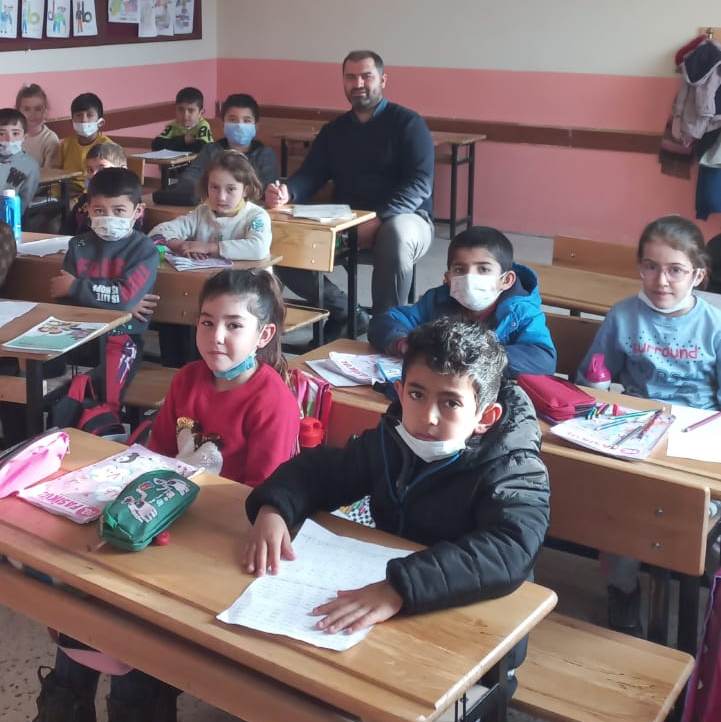 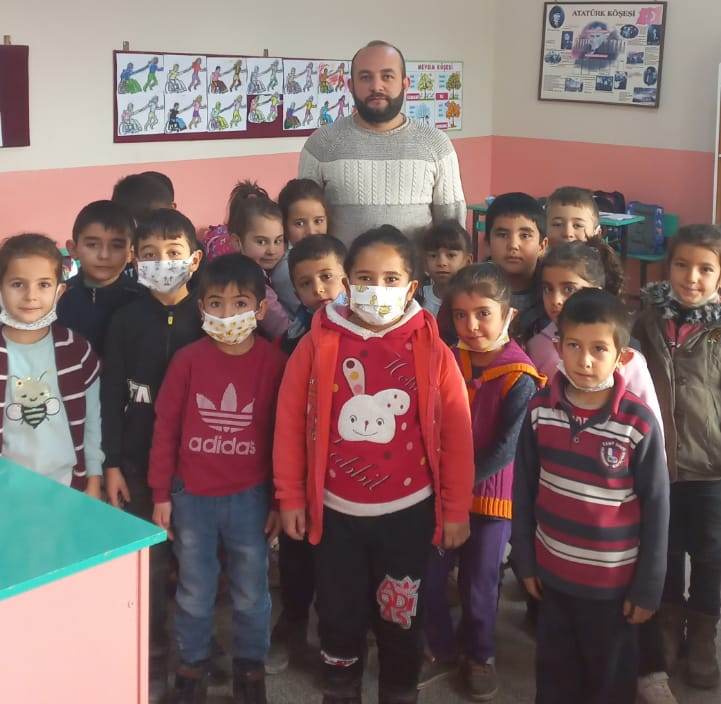 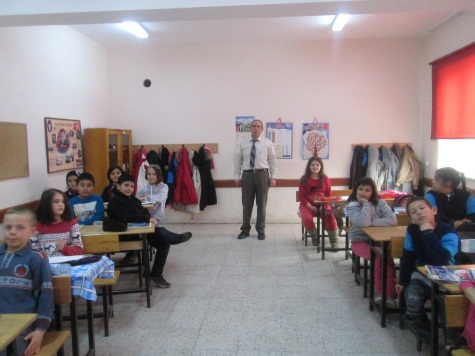 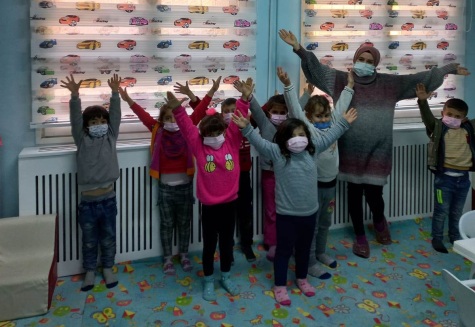 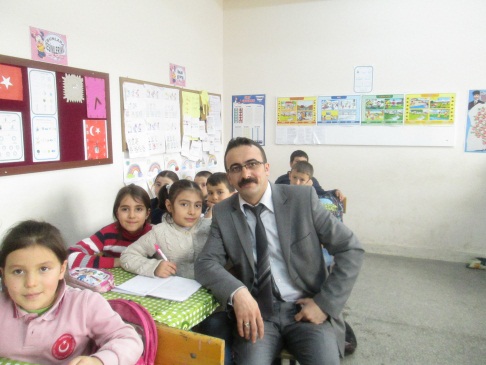 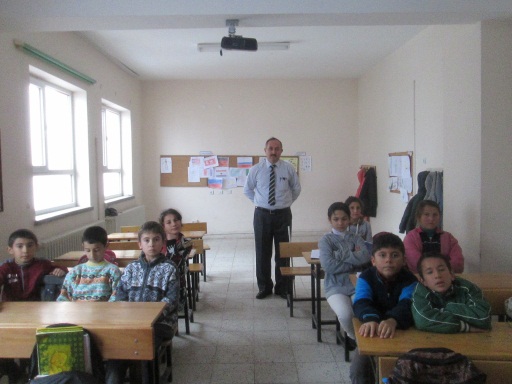 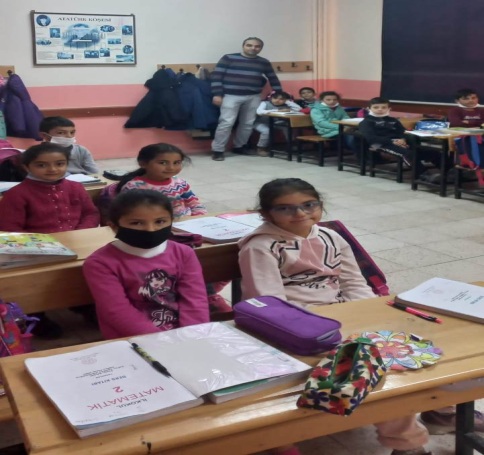 Kurul ve Komisyonların Hepsi Gösterilmemiştir.   Mümin ATEŞ 	                                             Okul MüdürüBulunduğu YerSivas / GemerekKurumun Resmî AdıÖzel İdare İlkokulu MüdürlüğüAdresiFevzi Çakmak Mah. Açelya Sokak No:4 58840Telefon0346 614 18 31BelgegeçerYokE-posta Adresi700672@meb.k12.trİnternet Adresigemerekozelidareilkokulu.meb.k12.trSeviyesiTemel Eğitim-İlkokulÖğretim ŞekliTam GünÖğretime Başlama Yılı1985-1986 Eğitim Öğretim YılıKurum Kodu700672Yabancı DiliİngilizceOkul MüdürüMümin ATEŞ (05376192100)Müdür YardımcısıEnder TEK (05428134566)   15.  Derslik Sayısı8   16. Kadrolu Öğretmen Sayısı5   17.Hizmetli sayısı1  18.Bina Yapısıİki Katlı KargasTarihçesiOkulumuz Sivas-Kayseri karayolu üzerinde Yeniçubuk ve Gemerek  Arasında  karayolunun 60 m batısında bulunmaktadır.Okulumuz ilçe merkezinin girişinde bulunmaktadır. 1985-1986 Eğitim-Öğretim yılında faaliyete giren okulumuz , 1998 yılında 8 yıllık kesintisiz eğitime geçilmesiyle birlikte 2012 yılının Haziran ayına kadar Özel İdare İlköğretim Okulu olarak  Eğitim –Öğretim hizmetlerine devam etmiştir.	.2012- 2013 Eğitim Öğretim Yılında okulumuz 4+4+4 kapsamında Özel İdare İlkokulu olarak hizmet vermeye  başlamıştır. 2013 yılında Yatılı Bölge Okulunun kapanması nedeniyle okulumuz taşıma merkezi olarak planlanıp ;Cesurlar ,Durgunsu,Çiçekoğlu,Hacıyusuf,Küçüktuzhisar,Kocaoğlu,YeşilözKaraerkek ve Tatlıpınar köylerinin İlkokul öğrencileri taşımalı olarak okulumuzda eğitim öğretim görmeye başlamışlardır.Bina ve Arsa BilgileriOkulumuz 2 katlı olup; okulumuzda 9 derslik, 1 Müdür Odası , 1 Müdür yardımcısı, 1 Öğretmenler odası, 1 Ana Sınıfı, 1 Kütüphane ve 1 Depo odası bulunmaktadır. Okulumuzun oyun bahçesi vardır. Okulumuz 2013 ve 2016 yılı yaz döneminde genel tadilat görmüş olup eksiklikleri büyük ölçüde giderilmiştir. Okulumuz doğalgaz-kalorifer sistemiyle ısıtılmaktadır.Derslik Sayısı8Ana Sınıfı Derslik Sayısı1Özel Eğitim Sınıfı Derslik Sayısı0İşlik ve Atölyeler0Diğer Alanlar1Isınma Şekli, Elektrik ve Su DurumuDoğalgaz-Kalorifer-Elektrik ve Su vardır Güvenlik ve HijyenGüvenlik konusunda ciddi problemler bulunmamaktadır. Yatılılık ve Bursluluk DurumuYokKayıt Kabul ŞartlarıÖzel Şart yokturSıra NoBranş AdıDers SaatiNorm KadroKadroluSözleşmeliAylıksız İzindeÜcretli/ GörevlendirmeTOPLAMNorm İhtiyaç/ Fazlalık1Okul Müdürü011---12Müdür Yardımcısı011---13Okul Öncesi Öğret.301---11-4Sınıf Öğretmenliği3075--175Yabancı Dil (İngilizce)10-------6Rehber Öğretmen--------TOPLAMTOPLAM107210KadroluAylıksızİzindeSözleşmeliGörevlendirmeÜcretliToplamİhtiyaçYönetici2----2-Öğretmen5--128-Hizmetli1----1-Memur--------TOPLAM8--1111-2021 Yılı KASIM Ayı İtibariyle Öğretmenlerin Eğitim Durumu2021 Yılı KASIM Ayı İtibariyle Öğretmenlerin Eğitim Durumu2021 Yılı KASIM Ayı İtibariyle Öğretmenlerin Eğitim Durumu2021 Yılı KASIM Ayı İtibariyle Öğretmenlerin Eğitim DurumuSıraEğitim DüzeyiSayıYüzde1Ön Lisans0-2Lisans8%1003Yüksek Lisans0-SIRA NOT.C KİMLİK NOADISOYADIİstihdam TipiGÖREVİATAMA BRANŞI 168272075928MÜMİN ATEŞKadroluMüdür Sınıf Öğretmeni262764271218ENDERTEKKadroluMüdür YardımcısıSınıf Öğretmeni343519901260BİROL KELEŞKadrolu ÖğretmenSınıf Öğretmeni460109348304HALİLALICIKadroluÖğretmenSınıf Öğretmeni512380365334UFUKAKKAYAKadroluÖğretmenSınıf Öğretmeni630617331082MURATKOÇKadroluÖğretmenSınıf Öğretmeni756125481170ÖZGÜRPOLATKadroluÖğretmenSınıf Öğretmeni840756656908İSHAKPATATKadrolu (Görevlendirme)Öğretmen Sınıf Öğretmeni957523434430İLKAYÖZKANÜcretliÖğretmenSınıf Öğretmeni1053212577990MERVE NURKARTALÜcretliÖğretmenSınıf Öğretmeni1149738596348GÜLŞAHTOKER696 KHK Geçici İşçiYardımcı HizmetliYardımcı Hizmetli1213141516171/A  Sınıfı1/B Sınıfı2/A  Sınıfı2/B  Sınıfı3/A  Sınıfı4/A  Sınıfı4/B  SınıfıAnasınıfıTOPLAMŞube Sayısı22221          2          218Öğrenci Sayısı1818161723212316153Öğrenci Sayısına İlişkin Bilgiler (İlkokul Öğrenci Sayıları Esas Alınmıştır.)Öğrenci Sayısına İlişkin Bilgiler (İlkokul Öğrenci Sayıları Esas Alınmıştır.)Öğrenci Sayısına İlişkin Bilgiler (İlkokul Öğrenci Sayıları Esas Alınmıştır.)Öğrenci Sayısına İlişkin Bilgiler (İlkokul Öğrenci Sayıları Esas Alınmıştır.)Öğrenci Sayısına İlişkin Bilgiler (İlkokul Öğrenci Sayıları Esas Alınmıştır.)2018-20192019-20202020-20212021-2022İlkokul Toplam Öğrenci Sayısı171154145153Sınıf Öğretmenliği Branşı İçin Karşılaştırmalı Öğretmen/Öğrenci DurumuSınıf Öğretmenliği Branşı İçin Karşılaştırmalı Öğretmen/Öğrenci DurumuSınıf Öğretmenliği Branşı İçin Karşılaştırmalı Öğretmen/Öğrenci DurumuSınıf Öğretmenliği Branşı İçin Karşılaştırmalı Öğretmen/Öğrenci DurumuSınıf Öğretmenliği Branşı İçin Karşılaştırmalı Öğretmen/Öğrenci DurumuÖğretmenÖğrenciOkulİlTürkiyeToplam Öğretmen SayısıToplam Öğrenci SayısıÖğretmen Başına Düşen Öğrenci SayısıÖğretmen Başına Düşen Öğrenci SayısıÖğretmen Başına Düşen Öğrenci Sayısı7136202017Birimin AdıSayısı/ÖzelliğiÖzel İdare İlkokulu Müdürlüğü1    Betonarme Yapı GrubuOkul/Kurumun Teknolojik Alt YapısıOkul/Kurumun Teknolojik Alt YapısıOkul/Kurumun Teknolojik Alt YapısıOkul/Kurumun Teknolojik Alt YapısıOkul/Kurumun Teknolojik Alt YapısıAraç-Gereçler201720182019İhtiyaçMasaüstü Bilgisayar12121213 tane varDizüstü Bilgisayar---2 tane İdare Odaları İçinYazıcı122Tarayıcı111yokTepegöz0 00yokProjeksiyon999yokTelevizyon000Var İnternet Bağlantısı111yokFen Laboratuarı000yokBilgisayar Laboratuarı111yokFaks000yokVideo000yokDVD Player000yokFotoğraf Makinesi000yokKamera SistemivarvarvarvarOkulun İnternet SitesivarvarvaryokMuayene-Teslim Alma-Sayım KomisyonuMuayene-Teslim Alma-Sayım KomisyonuMümin ATEŞUfuk AKKAYABirol KELEŞSatın Alma KuruluSatın Alma KuruluMümin ATEŞHalil ALICIÖzgür POLATDeğer Tespit KomisyonuDeğer Tespit KomisyonuMümin ATEŞHalil ALICIEnder TEKOkul Aile Birliği TemsilcileriOkul Aile Birliği TemsilcileriTaner PEKYÜREK (Başkan)Yurt AKMEŞE ( Bşk Yrd.)Songül TURAN (Sekreter)Dursun MARAL (Muhasip Üye)Murat AKTULUM(Üye)Öğrenci Meclisi KuruluÖğrenci Meclisi KuruluUfuk AKKAYAENDER TEKOkullarda Şiddeti Önleme KomisyonuOkullarda Şiddeti Önleme KomisyonuMümin ATEŞEnder TEKTüm ÖğretmenlerRehberlik Hizmetleri Yürütme KomisyonuRehberlik Hizmetleri Yürütme KomisyonuMümin ATEŞEnder TEKTüm ÖğretmenlerTaner PEKYÜREK  Okul Aile Bir. Tem.ŞİDDETİ ÖNLEME ÇALIŞMA EKİBİŞİDDETİ ÖNLEME ÇALIŞMA EKİBİMümin ATEŞEnder TEKTaner PEKYÜREK (Okul Aile Birliği BaşkanıYazı İnceleme KomisyonuYazı İnceleme KomisyonuEnder TEKHalil ALICIBirol KELEŞStratejik Plânlama EkibiStratejik Plânlama EkibiMümin ATEŞEnder TEKTüm ÖğretmenlerWeb Yayın KomisyonuWeb Yayın KomisyonuMümin ATEŞEnder TEKBİROL KELEŞUfuk AKKAYASosyal-Kültürel ve Tanıtım Programlarıİlçemizde düzenlenen okullar arası düzenlenen turnuvalarda okulumuzun kazandığı birçok derece bulunmaktadır. Kazanılan kupa, madalya ve şiltler şeref köşesinde sergilenmektedir.    2019 yılında Öğretmenler günü Resim yarışmasında   okulumuzu temsilen  eden öğrencimiz ilçe 1. Olmuş ve İlçemizi İl de temsil etmiştir.Gezi İnceleme ProgramlarıMayıs ayı içerisinde 4. Sınıf öğrencilerimize Kaymakamlık ve resmi dairelerin tanıtımı kapsamındaGezi çalışması yapılması planlanmaktadır. Tören ve Kutlama ProgramlarıOkulumuzda tören ve kutlama programları gerekli yönetmelik ve mevzuatlar çerçevesinde yapılmaktadır. Eğitim Öğretim FaaliyetleriSınıf içerisinde eğitici faaliyetlere yer verilmektedir. Sınıflarımızın hepsinde bilgisayar ve projeksiyon cihazı bulunmaktadır.SORUNLARÇÖZÜM ÖNERİLERİMaddi İmkansızlıkOkul Aile Birliği Oluşturularak Sivil toplum Örgütleri ve yardımsever kişilerle işbirliği içerisine girilecek olup  sorunların çözüm için planlar hazırlanacakOkulun İdare Odalarının ve öğretmenler odasının  Çağın Gereksinimlerine Uygun Olmaması.İlçe Milli Eğitim Müdürümüzle görüşülerek sorunun çözümü için gerekli adımlar atılmaya başlanmıştır.Teknolojik alt yapının yetersiz olması.İdare odalarında bulunan bilgisayarların bir an önce değiştirilmesi, sınıflarda akıllı tahta uygulamasına geçilmesi gereklidir.Özel eğitim alan öğrencilerinin istenilen eğitimi tam olarak alamamaları.Kaynaştırma öğrencimiz bulunmamaktadırOkulun Güvenliğinin yetersizliği.Okulun Güvenliğini denetim altına alınması için kameralı güvenlik sistemi mevcuttur.Okulun Fiziksel özellikleri sorununun giderilmesi.Mebbis 2020 yılı için başvuru yapılmıştır.Taşımayla gelen öğrencilerin okula olumsuzluklarını yansıtarak, okulun disiplinini ve işleyişinde sorunlar meydana getirmesi. Taşıma öğrencilerinin velilerin bilinçsiz ve okula karşı tavırlarının olumsuz olması.Taşımayla gelen öğrencilerin aile eğitimlerinde eksikliklerin giderilmesi için Nisan -2015 den itibaren okulumuzda aileler için eğitim çalışmaları planlanmaktadır. Öğrencilerdeki sorunlara okul içerisinde öğretmenlerimiz ve idare tarafından gerekli müdahaleler yapılarak sorunlar giderilmeye başlanmış olup. Bu süre içerisinde eğitici faaliyetlerde bulunulacaktır.Gemerek merkezde bulunan sivil toplum kuruluşları ve diğer kurumlarla birlikte; İlçenin önde gelen esnaf ve sanatlarının eğitime ilgisizliği.Bu sorunun olumsuz etkenlerinin başında önceki Okul İdaresinin konuya gerekli hassasiyeti göstermemesi ve iletişim eksikliğinden kaynaklandığı tespit edilmiştir. Konuyla ilgili olarak çalışmaya başlanılmış ve sorunun kısa vade de çözümünün mümkün olmadığı yapılan veli görüşmelerinden anlaşılmıştır.